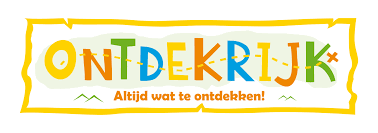 Nieuwsbrief nr. 28 vrijdag 16 april 2021 Beste ouders, Als het goed is, heeft u u deze week kunnen kunnen intekenen via Parro voor een rapportgesprek. Deze meeste gesprekken zullen on-line plaats vinden. Het rapportgesprek gaat in eerste instantie over het rapport dat u op 12 maart heeft ontvangen. Daarnaast zullen de cito-uitslagen van de M toetsen worden besproken. De uitslag van deze toetsen heeft u vandaag meegekregen. Eindtoets Aanstaande dinsdag-woensdag-donderdag vindt de eindtoets plaats. Ook voor de kinderen van groep 8 van onze school. Begin maart hebben de kinderen hun definitief eindadvies gekregen en staan de kinderen inmiddels al ingeschreven op een school van V.O. Toch is het van belang dat de kinderen deze toets goed en serieus maken. Het eindadvies kan daarmee eventueel worden aangepast.  Op school nemen we niet de CITO eindtoets af, zoals op de meeste scholen, maar de DIA toets. Kinderen hebben de afgelopen periode zich op deze eindtoets voorbereid.  Het is van belang dat de kinderen komende week op tijd naar bed gaan, zodat ze uitgerust en geconcentreerd aan de toets kunnen beginnen. Het is onze verwachting dat we uitslagen na de meivakantie zullen ontvangen. 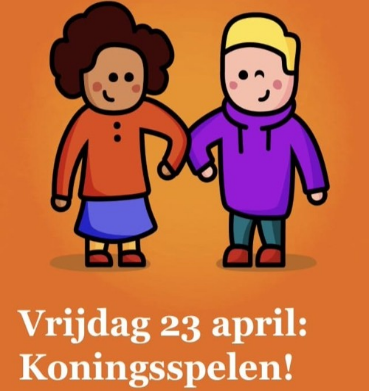 Koningsspelen Vrijdag 23 april vinden de Koningsspelen plaats op school. De kinderen doen met hun eigen groep verschillende spellen in de school en in de klas. Het zou leuk zijn als uw kind iets aandoet of een oranje accent in de kleding heeft.  Huiswerkschema 2020-2021 De nieuwsbriefcommissie wenst u een fijn weekend, Kirsten Klomp & Eric Heugens Maandag      19-04 Dinsdag       20-04    Woensdag        21-04   Donderdag     22-04 Vrijdag       23-04 Groep 3     15 minuten lezen     www.moo.nl     Huiswerk mapje inleveren  Bladzijde 3 veilig & vlot voor-koor-door lezen. En race lezen ( maan ) blad 6 met een timer En race lezen ( zon ) blad 1 nogmaals met een timer.     15 minuten lezen     www.moo.nl     Biebboek ruilen     Bladzijde 4 veilig & vlot voor-koor-door lezen. En race lezen ( maan ) blad 7 met een timer. En race lezen ( zon ) blad 2 nogmaals met een timer. 15 minuten lezen     www.moo.nl     Bladzijde 5 veilig & vlot voor-koor-door lezen. En race lezen ( maan ) blad 8 met een timer. En race lezen ( zon ) blad 3 nogmaals met een timer. 15 minuten lezen     www.moo.nl  Bladzijde 6 veilig & vlot voor-koor-door lezen. En race lezen ( maan ) blad 9 met een timer. En race lezen ( zon ) blad 4 nogmaals met een timer. 15 minuten lezen     www.moo.nl      Bladzijde 7 veilig & vlot voor-koor-door lezen. En race lezen ( maan ) blad 10 met een timer. En race lezen ( zon ) blad 5 nogmaals met een timer. Groep 4       15 minuten lezen      15 minuten lezen     Biebboek ruilen      15 minuten lezen     Huiswerkmapje inleveren      15 minuten lezen      15 minuten lezen     Groep 5      15 minuten lezen     15 minuten lezen   Biebboek ruilen    15 minuten lezen     15 minuten lezen     Tafels oefenen   15 minuten lezen     Groep 6      15 minuten lezen     Biebboek ruilen   15 minuten lezen     15 minuten lezen     Huiswerkmapje inleveren     15 minuten lezen     15 minuten lezen    Groep 7      15 minuten lezen     Biebboek ruilen   15 minuten lezen     15 minuten lezen     Huiswerkmapje inleveren     15 minuten lezen     15 minuten lezen     Groep 8       15 minuten lezen      15 minuten lezen     15 minuten lezen       15 minuten lezen     15 minuten lezen      Biebboek ruilen     Huiswerkboekje   NT2 groep      Leren woordjes Mondeling Nederlands     Pictolezen     Leren      woordjes  Mondeling Nederlands     Pictolezen     Leren      woordjes  Mondeling Nederlands     Pictolezen     Leren woordjes Mondeling Nederlands     Pictolezen     Leren      woordjes  Mondeling Nederlands     Pictolezen   